Vers une classification périodiqueObjectif : Réaliser un programme affichant la classification périodique simplifiée des 18 premiers éléments chimiques Une classification périodique simplifiée des 18 premiers éléments chimiques est présentée ci-dessous :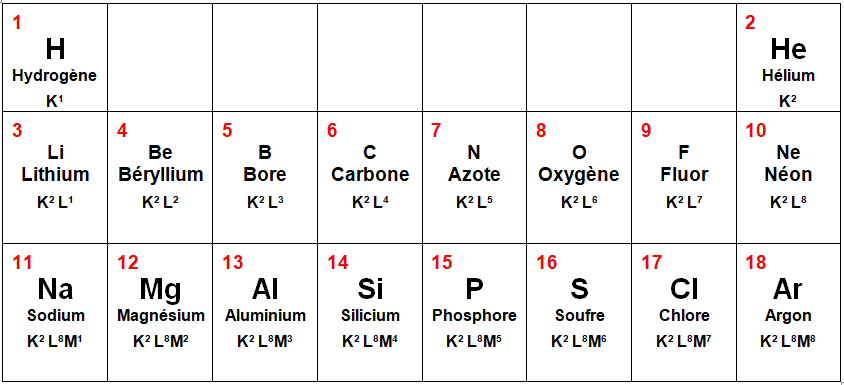 Votre travail : Réaliser un programme permettant un affichage similaire de la classification périodique simplifiée des 18 premiers éléments chimiques Quelques rappels de chimie :Numéro atomique d’un élément chimique: Le numéro atomique noté Z  correspond aux nombres de protons que contient le noyau des différentes entités appartenant à cet élément.Nombre d’électrons contenus dans un atome: Un atome contient autant d’électrons que de protons donc Z électrons.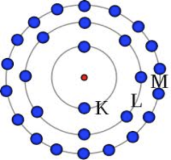 Structure électronique d’un atome :Dans le modèle de l’atome de Bohr, les électrons, situés autour du noyau, gravitent sur des orbites particulières appelées couches électroniques. La répartition des électrons dans les différentes couches est appelée structure électronique de l’atome.En classe de seconde seules les structures électroniques des 18 premiers éléments chimiques sont étudiées. Ainsi, les atomes considérés possèderont entre 1 et 18 électrons répartis dans les 3 premières couches K, L et M.   Règles de remplissage valables pour les 18 premiers éléments chimiques (numéros atomiques Z allant de 1 à 18) : Les électrons se répartissent d’abord sur la couche K, puis s’il reste des électrons, ils remplissent la couche L, puis la couche M. La couche K : contient jusqu’à 2 électronsLa couche L : contient jusqu’à 8 électronsLa couche M : contient jusqu’à 18 électronsExemple :    La structure de l’atome de lithium (Symbole Li, Numéro atomique Z= 3) est K2 L1Solution guidée :En fonction des difficultés rencontrées, les élèves peuvent suivre la progression suivante :Partie 1 : Vers l’écriture d’une fonction déterminant la structure électronique d’un atomeProgramme 1: Ecrire un programme qui détermine et affiche la structure électronique d’un atome à partir de son numéro atomique Z (Z 18). L’utilisateur entre le numéro atomique de l’atome considéréLe programme affiche la structure électronique sous la forme K2 L8 M5				Correction Programme 1: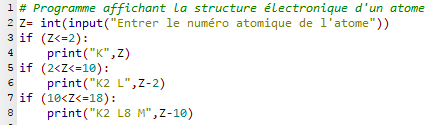 Programme 2: Modifier le programme précédent afin d’écrire une fonction qui renvoie la structure électronique d’un atome à partir d’un numéro atomique passé en paramètre. La fonction renvoie une chaine de caractère contenant la structure électronique sous la forme K2 L8 M5			INFO : Concaténation de chaine de caractères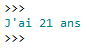 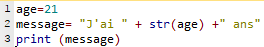 				Le programme suivant affiche                                                   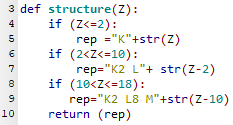 					Correction Programme 2:Partie 2 : Vers la création de la liste des 18 premiers éléments chimiquesProgramme 3 : Ecrire un programme dans lequel deux listes sont créées : une contenant la liste des noms des 18 premiers éléments chimiques puis une deuxième contenant leur symbole.					Correction Programme 3: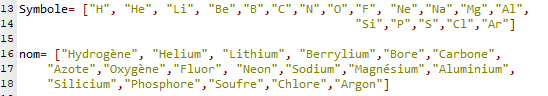 Partie 3 : Vers le dessin du tableau Interface graphique avec Tkinter	Le module Tkinter ("Tk interface") de Python permet de créer des interfaces graphiques De nombreux composants graphiques (ou widgets) sont disponibles : fenêtre (classe Tk), bouton (classe Button), case à cocher (classe Checkbutton), étiquette (classe Label), zone de texte simple (classe Entry), menu (classe Menu), zone graphique (classe Canvas), cadre (classe Frame)...Nous allons nous intéressés plus particulièrement à la classe CanvasUn canevas est une zone rectangulaire destinée à contenir des dessins ou d’autres figures complexes. Vous pouvez y placer des graphiques, du texte, des composants graphiques (widgets) ou des cadres (frames).Canvas.create_rectangle(x0, y0, x1, y1, option, ...)Canvas.create_text(x, y, option, ...)Programme 4: Ecrire un programme permettant la construction d’un rectangle.Programme 5: Ecrire un programme permettant la construction d’un tableau contenant 8 colonnes et 3 lignes.Programme 6 : Compléter le programme précédent de sorte que le mot « symbole » soit écrit dans chacune des cases du tableau. Partie 4 : Vers l’objectif finalEn utilisant l’ensemble des programmes vus précédemment, écrire le programme permettant de répondre au problème initial.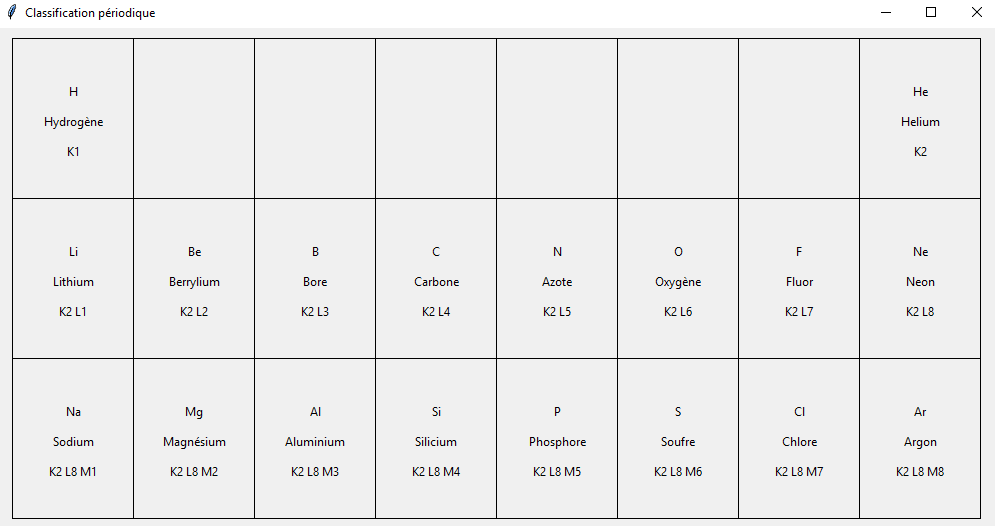 Partie 5 : Pour aller plus loinEcrire une fonction qui renvoie la formule de l’ion monoatomique stable qu’un élément chimique va avoir tendance à former. L’utilisateur entrera le numéro atomique (et  le symbole ? à moins que cela soit un prolongement) de l’élément chimique. Pour Z= 3, le programme affiche Li 1+Indiquer dans le tableau ci-dessus l’ion monoatomique stable que chaque atome va préférentiellement former.Banque d’exercices autour de la classification périodiqueScenario 2  : niveau 1 : Créer une fonction, qui pour n (Z), le numéro atomique entré, renvoie le symbole chimique et le nom de l’atome.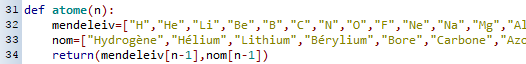 niveau 2 : Créer une fonction, qui pour n (Z), le numéro atomique entré, renvoie le symbole chimique et le nom de l’atome et précise si c’est la cas qu’il ‘agit d’un gaz rare, d’un métal alcalin pu d’un halogène.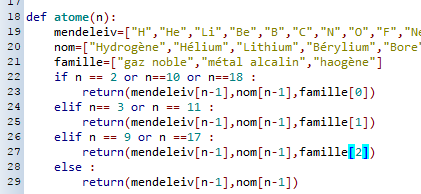 niveau 3 :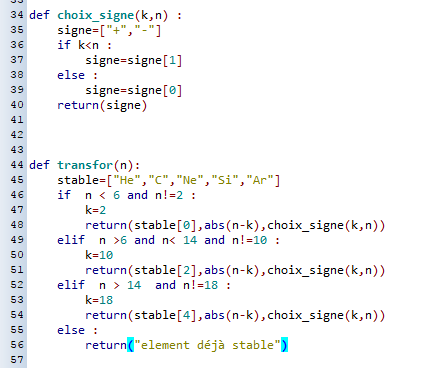 On ne peut pas dire que le carbone et le silicium sont stables. On dit qu’ils ne forment pas d’ions monoatomiquesUne proposition en rapport avec le niveau 3 évoqué au départ. Une amélioration peut être apportée en mixant la détermination du symbole à partir du numéro atomique.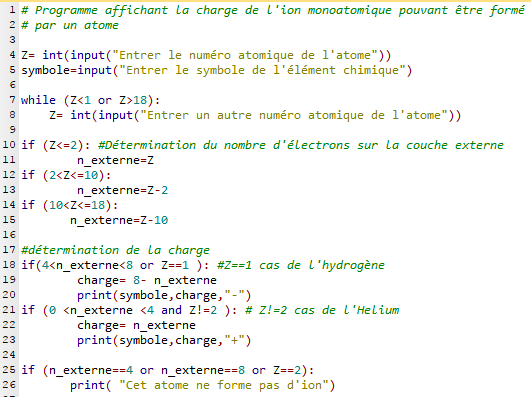 Scenario 3 :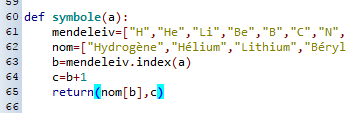 